7. Обведи картинки, в названиях которых звуков меньше чем букв.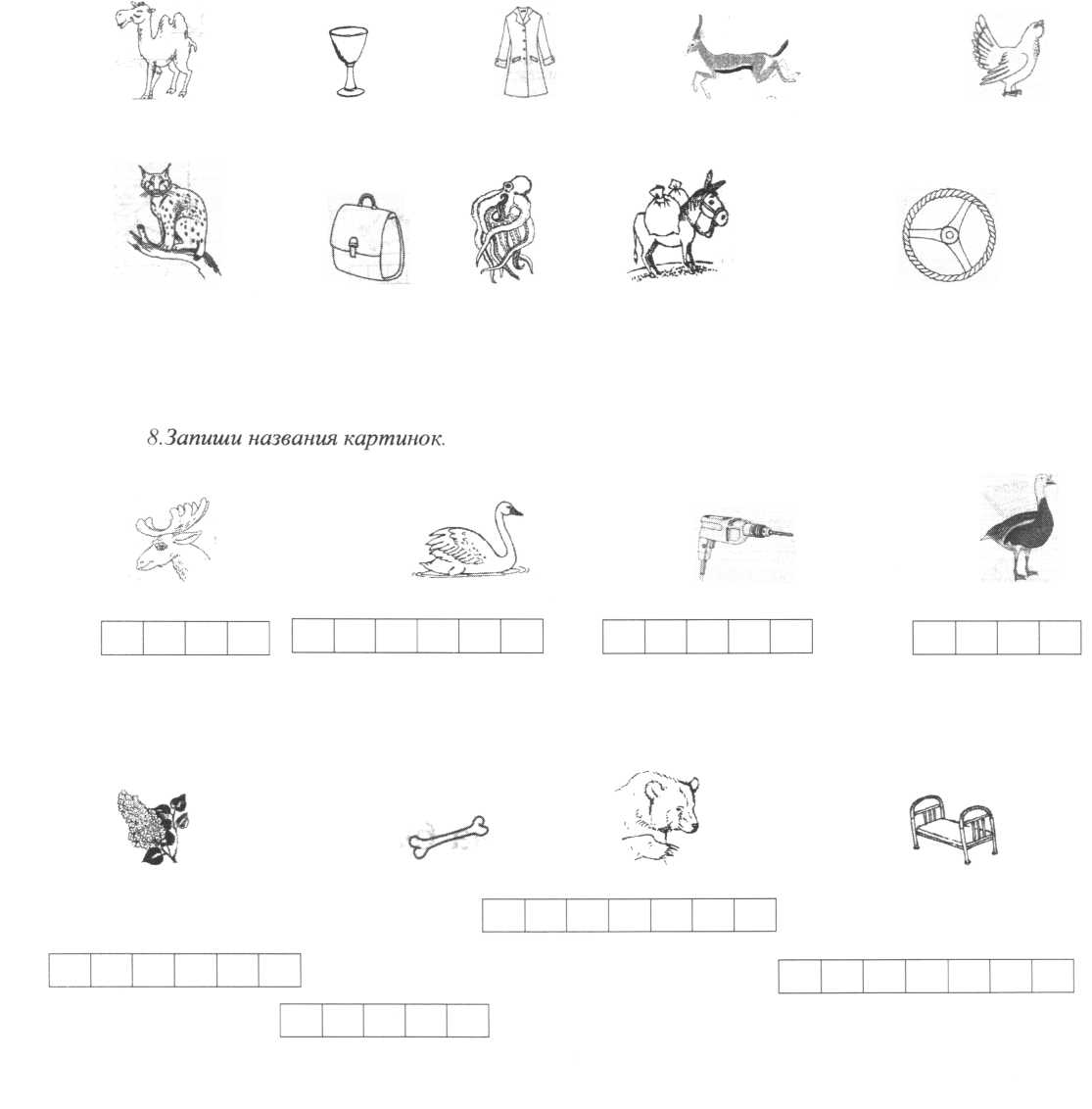 